NamePeriodBOP Week 710/3 According to Graph 1:1.Who is least likely to vote?2. Why do you think this demographic is least likely to vote? 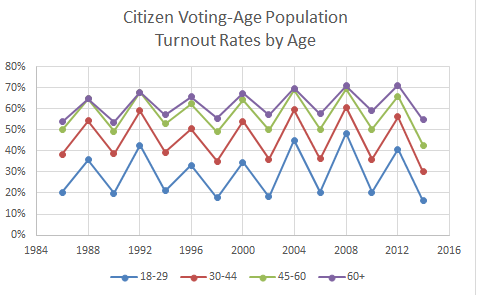 According to Graph 2:1.Who is least likely to vote? 2. Why do you think this demographic is least likely to vote?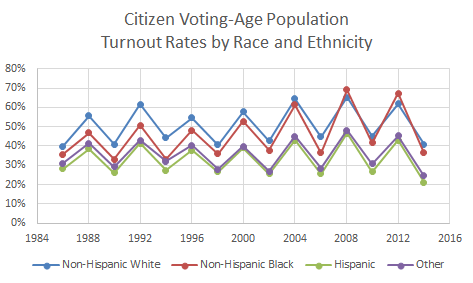 10/4In YOUR OWN WORDS, write down the author’s main idea of the first paragraph. 10/5 Why would I have you watch this video?https://www.youtube.com/watch?v=K6CBzZ824egWhat is the benefit of researching the author of an article?Write a 1-2 sentence reaction to the video you viewed. 